Rivington Primary School        Author Curriculum Journey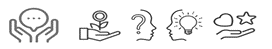 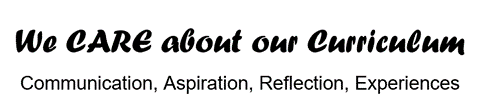 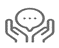 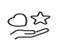 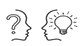 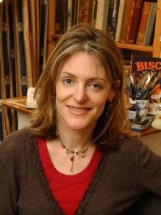 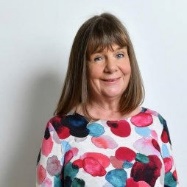 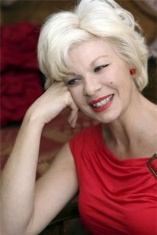 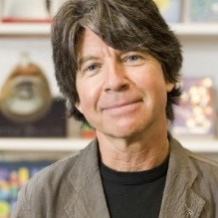 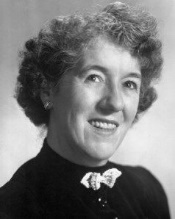 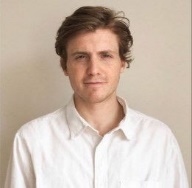 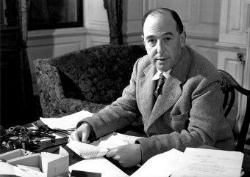 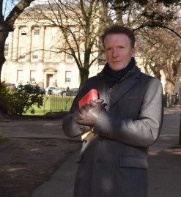 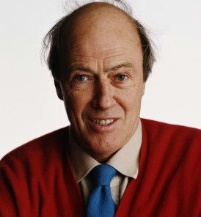 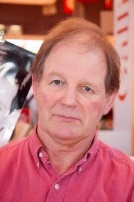 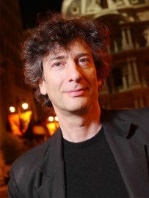 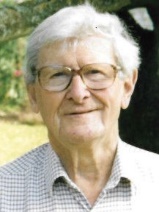 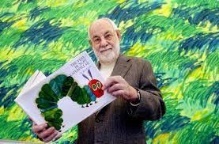 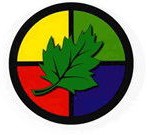 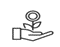 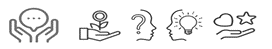 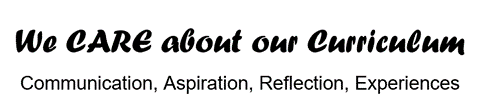 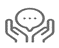 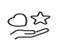 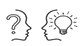 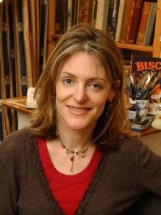 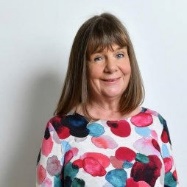 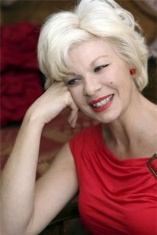 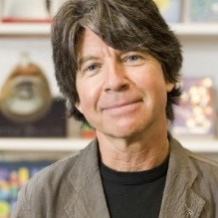 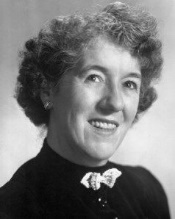 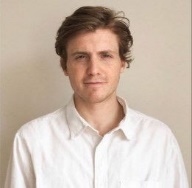 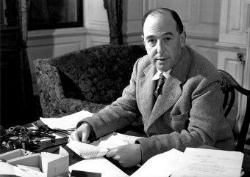 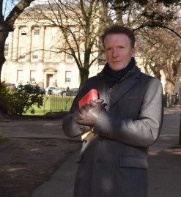 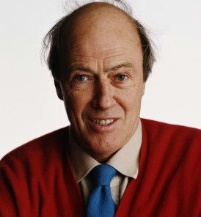 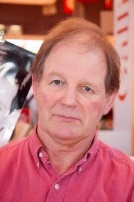 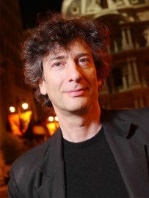 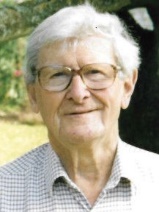 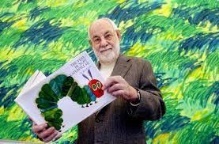 Neil GaimanRoald DahlYear 6Joe Todd-StantonMichael MorpurgoGrahame Baker-SmithYear 5C S LewisYear 4Enid BlytonDick King-SmithYear 3Jeanne WillisYear 2Julia DonaldsonAnthony BrowneYear 1EYFSEric Carle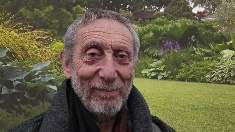 Mini GreyMichael Rosen